الجمهورية الجزائرية الديمقراطية الشعبيةPeople's Democratic Republic of Algeriaتعـهــــد والتزامخاص ببرنامج الحركية قصيرة المدى وتحسين المستوى بالخارج (2024)أنا الممضي(ة) أسفله، السيد:اللقب والاسم: .....................................................       الوظيفة: ....................................................................الرتبــــــة: .......................................................       الكلية/ القسم/ المصلحة: ................................................نوع الحركية قصيرة المدى بالخارج:إقامة علمية قصيرة المدى ذات مستوى عالي (07-15 يومًا)تداريب تحسين المستوى بالخارج (15-30 يومًا)المشاركة في التظاهرات العلمية الدولية المصنفة والمفهرسة (<= 7 أيام).البلد: ...............................................................   المؤسسة المستقبلة: ...............................................   المدينة: .............................................................   المــــــــــدة: .......................................................ملاحظة: يتحمل المعني تبعات الإخلال بهذا التعهد.أدرار في: ................................إمضاء المستفيد الجمهورية الجزائرية الديمقراطية الشعبيةPeople's Democratic Republic of Algeriaإجـــازة علمية فـي الخـــارجخاصة ببرنامج الحركية قصيرة المدى وتحسين المستوى بالخارج (2024)أنا الممضي(ة) أسفله، السيد(ة):اللقب والاسم: ...............................................................       الوظيفة: .........................................................................الرتبــــــة: ..................................................................      الكلية/ القسم/ المصلحة: .....................................................البلد: ..........................................................................................................................   المؤسسة المستقبلة: .........................................................................................................   المــــــــــدة: .................................................................................................................تاريخ الذهاب: ...............................................................................................................تاريخ الإياب: ................................................................................................................أدرار في: .......................................................إمضاء وتأشيرة رئيس القسم / الأمين العام للكلية موافقة مديـــر الجامعـــة ملاحظة: تودع نسخة من مقرر الاستفادة لدى رئيس القسم، ونسخة من الإجازة العلمية لدى نائب العميد المكلف بالعلاقات الخارجية بالنسبة للأساتذة.تودع نسخة من مقرر الاستفادة لدى الأمين العام للكلية و/ أو الأمين العام للجامعة ونسخة من الإجازة لدى رئيس مصلحة التكوين وتحسين المستوى وتجديد المعارف بالنسبة للموظفين الإداريين والتقنيين. وزارة التعليم العالي والبحث العلمي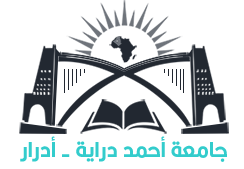 Ministry of Higher Education and Scientific Researchجـامعــة أحمـد درايـة- أدرارUniversity Ahmed Draya of Adrarكلية: .........................قسم: .........................مخبر: .......................Faculté: ....................................Département: ...........................Laboratoire: ............................وزارة التعليم العالي والبحث العلميMinistry of Higher Education and Scientific Researchجـامعــة أحمـد درايـة- أدرارUniversity Ahmed Draya of Adrarكلية: .........................قسم: .........................مخبر: .......................Faculté: ....................................Département: ...........................Laboratoire: ............................